FCSal Funding Update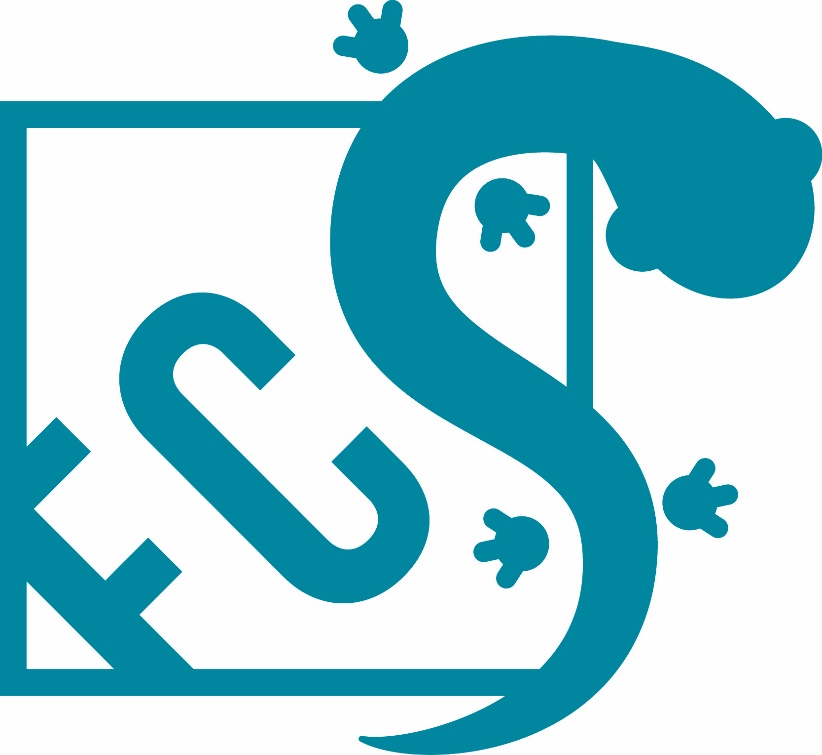 Grant RecipientName, Institution (email)Date Funding AwardedXX/XX/XXXDate of UpdateXX/XX/XXXPhotosPlease insert a few pictures of your project here, or include them as attachments when you submit this report via email. Pictures of researchers, salamanders, and/or study site are best.Project DescriptionProgress Report to DateBudget AllocationNext Steps and Future DirectionsProject Title:Principal Investigator (PI) name:Job title:Institution:Address:Phone:Fax number:Email address:Amount of Grant Award:Collaborator name:Job title:Institution:Address:Phone:Fax number:Email address:Collaborator name:Job title:Institution:Address:Phone:Fax number:Email address:Collaborator name:Job title:Institution:Address:Phone:Fax number:Email address:Budget CategoryItem/AmountAmount spentMonies remaining